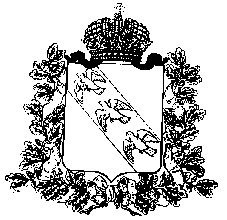 АДМИНИСТРАЦИЯ КУРСКОЙ ОБЛАСТИКОМИТЕТ АРХИТЕКТУРЫ И ГРАДОСТРОИТЕЛЬСТВА КУРСКОЙ ОБЛАСТИР Е Ш Е Н И Е13 октября 2022 года                                                                                      № 88г. КурскО подготовке проекта внесения изменения в Правила землепользования и застройки муниципального образования «Веретенинский сельсовет» Железногорского района Курской областиВ соответствии с Градостроительным кодексом Российской Федерации, Законом Курской области от 7 декабря 2021 года № 109-ЗКО 
«О перераспределении отдельных полномочий между органами местного самоуправления поселений, муниципальных районов Курской области и органами государственной власти Курской области в области градостроительной деятельности», постановлением Администрации Курской области от 28.02.2022 № 171-па «Об утверждении Положения о порядке подготовки и утверждения проектов правил землепользования и застройки городских и сельских поселений Курской области» комитет архитектуры и градостроительства Курской области РЕШИЛ:Подготовить проект внесения изменения в Правила землепользования и застройки муниципального образования «Веретенинский сельсовет» Железногорского района Курской области.Председатель комитета,главный архитектор Курской области                                                                                С.Г. Чернов